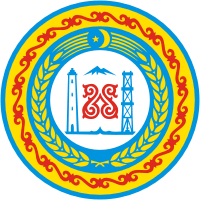 АДМИНИСТРАЦИЯШАТОЙСКОГО МУНИЦИПАЛЬНОГО РАЙОНАЧЕЧЕНСКОЙ РЕСПУБЛИКИПРОТОКОЛпланового совещания у главы администрацииШатойского муниципального района  Ш.Ш. Чабагаеваот « 09 »  01.  2019 года                   с. Шатой                                                        № 01ПРИСУТСТВОВАЛИ:1. Первый заместитель главы администрации Шатойского муниципального района Шавлахов Р.Р.1. Заместители главы администрации Шатойского муниципального района 2. Начальники отделов  администрации Шатойского муниципального района.                3. Главы администраций сельских поселений, руководители организаций и учреждений  Шатойского муниципального района.ПОВЕСТКА ДНЯ:1. Общественно-политическая и социально-экономическая обстановка в Шатойском муниципальном районе.Докладчики:  ОМВД России в Шатойском районе Чеченской Республики, главы администраций сельских поселений района.2. О правидьном ведении похозяйственного учёта в сельских администрациях Шатойского муниципального района. Докладчик: старший специалист 1-го разряда Шатойского РОС Чеченстата Ахмадов К.И. 3. О работе ОМВД России в Шатойском районе ЧР и глав администраций сельских поселений по борьбе с незаконным оборотом наркотических веществ и алкогольной продукции. Докладчик: представитель ОМВД России в Шатойском районе Чеченской Республики. 4. О ходе исполнения протокольных поручений, Главы Чеченской Республики, Председателя Правительства Чеченской Республики, Руководителя Администрации Главы и Правительства Чеченской Республики и главы администрации Шатойского муниципального района.Докладчик: начальник общего отдела администрации района С.М. Джангириева.5. Прочие вопросы.1       Открывая совещание, глава администрации Шатойского муниципального района Ш.Ш. Чабагаев, поздравил всех присутствующих с наступившим новым 2019 годом, пожелал здоровья, благополучия и успехов в работе, а также сказал, что это мероприятие проходит в знаменательный для нашего народа день – 9 января 1957 года был издан указ о восстановлении государственности чеченского народа. В результате оклеветанный и оболганный сталинским режимом чеченский народ, проведший на чужбине долгих, мучительных 13 лет, получил возможность вернуться в родные края – на землю своих отцов.       - Эта дата, подчеркнул Ш.Ш. Чабагаев в заключение, - навсегда останется в памяти и истории чеченского народа, как день, когда восторжествовала справедливость.      О значении этой даты говорили и другие выступившие, отмечая при этом, что чеченский народ никогда не терял веру в торжество справедливости и когда вышел указ, воспринял его как событие свершившееся, во-первых, по воле Всевышнего, а во-вторых, в результате понимания того, что в отношении нашего народа был допущен чудовищный произвол.      1. СЛУШАЛИ:        Об общественно-политической и социально-экономической обстановке на территории Шатойского муницпального района. Глав администраций сельских поселений, представителя отдела МВД Росс в Шатойском районе Чеченской Республики.ВЫСТУПИЛИ:         С короткими (устными) отчетами выступили главы администраций сельских поселений, по их словам в настоящее время на подведомственных им территориях обстановка стабильная и контролируема.       Представитель ОМВД России в Шатойском районе ЧР, сделал анализ общественно-политической обстановки сложившейся в районе за отчётный 2018 г. Отметил, что, несмотря на стабильность, органам власти необходимо быть бдительными и пресекать в корне любые попытки пропаганды экстремизма и терроризма. Далее он сказал, что за истекший год, в районе не зарегистрирован ни один случай выезда жителей Шатойского района для участия в вооружённых конфликтах за пределами России. Также, представителем ОМВД, были проинформированы присутствующие и по другим направлениям деятельности ОМВД района, направленной на обеспечение на территории района законности, правопорядка и общественной безопасности. Подводя итоги обсуждения данного вопроса, глава администрации района Ш.Ш. Чабагаев поручил руководителям сельских поселений и представителям правоохранительных органов сохранять бдительность и проводить на постоянной основе профилактическую работу с населением во избежание проявлений экстремизма и терроризма и других негативных происшествий.2РЕШИЛИ:1. Принять к сведению устную информацию глав администраций сельских поселений и представителя ОМВД России в Шатойском районе Чеченской Республики, об общественно-политической и социально-экономической обстановке в Шатойском муниципальном районе.2. СЛУШАЛИ:     О правильном ведении похозяйственного учёта в сельских администрациях Шатойского муниципального района за 2018 год. Старшего специалиста 1-го разряда Шатойского РОС Чеченстата Ахмадова К.И. (отчёт прилагается).          Старший специалист 1-го разряда Шатойского РОС Чеченстата Ахмадов К.И., дал оценку качеству ведения данных документов в администрациях сельских поселений района, отметил выявленные недостатки и дал подробные рекомендации по правильному ведению книг похозяйственного учёта.       Подводя черту под данной темой повестки дня, глава администрации района Ш.Ш. Чабагаев, ещё раз обязал глав администраций сельских поселений поддерживать должный порядок в базе данных, касающихся численности частного поголовья скота, состояния всего движимого и недвижимого имущества и т.д.РЕШИЛИ:2.1. Принять к сведению отчёт старшего специалиста 1-го разряда Шатойского РОС Чеченстата К.И. Ахмадова.3. СЛУШАЛИ:         О работе ОМВД России в Шатойском районе Чеченской Республики и глав администраций сельских поселений района, по борьбе с незаконным оборотом наркотических веществ и алкогольной продукции.Представителя ОМВД России в Шатойском районе Чеченской Республики (отчёт прилагается).      Докладчик подчеркнул, что по сравнению с аналогичным периодом прошлого года число преступлений в сфере незаконного оборота и употребления наркотиков снизились на 10% и работа в этом направлении продолжается. В ходе обсуждения данного вопроса Ш.Ш. Чабагаев отметил, что с выявленными наркоманами необходимо проводить эффективную работу с тем, чтобы вернуть их к полноценной жизни. – Не надо замалчивать данные факты,- подчеркнул он, - в этом случае мы, получается, потакаем их опасному пристрастию к наркотикам. В отношении этих лиц надо принимать самые действенные, лишённые формализма, меры воздействия, в том числе морально-нравственного и религиозного характера.        3РЕШИЛИ:2.1. Принять к сведению отчёт представителя ОМВД России в Шатойском районе Чеченской Республики, о работе по борьбе с незаконным оборотом наркотических веществ и алкогольной продукции.4. СЛУШАЛИ:        Первого заместителя главы администрации Шатойского муниицпального района Р.Р. Шавлахова, о ходе исполнения протокольных поручений Главы Чеченской Республики, Преседателя Правительства Чеченской Республики, Руководителя Администрации Главы и Правительства Чеченской Республики и главы администрации Шатойского муниципального района.РЕШИЛИ:1. Принять к сведению информацию первого заместителя главы администрации Шатойского муниицпального Р.Р. Шавлахова, о ходе исполнения протокольных поручений Главы Чеченской Республики, Преседателя Правительства Чеченской Республики, Руководителя Администрации Главы и Правительства Чеченской Республики и главы администрации Шатойского муниципального района.5. Прочие вопросы:        В прочих вопросах глава администрации района Ш.Ш. Чабагаев отметил, что, 2019 год в республике объявлен годом Галанчожского района и где-то в феврале месяце будет определён конкретный участок, на котором мы будем проводить работы по очистке территории от кустарников.          Председатель 						             Чабагаев Ш.Ш.          Секретарь 							              Мантуев С.А.4